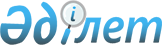 "Қазақстан Республикасының мемлекеттік органдары жүйесін одан әрі оңтайландыру жөніндегі шаралар туралы" Қазақстан Республикасы Президентінің 1999 жылғы 22 қаңтардағы № 29 Жарлығына өзгерістер енгізу туралыҚазақстан Республикасы Президентінің 2013 жылғы 2 қазандағы № 656 Жарлығы      РҚАО-ның ескертпесі!

      Осы Жарлық 2014 жылғы 1 қаңтардан бастап қолданысқа енгізіледі.Қазақстан Республикасының     

Президенті мен Үкіметі актілерінің

жинағында жариялануға тиіс         ҚАУЛЫ ЕТЕМІН:



      1. «Қазақстан Республикасының мемлекеттік органдары жүйесін одан әрі оңтайландыру жөніндегі шаралар туралы» Қазақстан Республикасы Президентінің 1999 жылғы 22 қаңтардағы № 29 Жарлығына (Қазақстан Республикасының ПҮАЖ-ы, 1999 ж., № 1, 2-құжат; 2000 ж., № 54, 593-құжат; 2001 ж., № 1-2, 2-құжат; № 4-5, 43-құжат; 2002 ж., № 26, 272-құжат; № 45, 445-құжат; 2003 ж., № 12, 130-құжат; № 16, 160-құжат; 2004 ж., № 13, 166-құжат; № 21, 267-құжат; № 27, 344-құжат; № 48, 590-құжат; 2005 ж., № 16, 189-құжат; № 27, 329-құжат; № 30, 380-құжат; № 49, 623-құжат; 2006 ж., № 7, 50-құжат; № 26, 264-құжат; № 28, 299-құжат; № 30, 320-құжат; 2007 ж., № 30, 330-құжат; № 33, 361-құжат; 2008 ж., № 10, 105-құжат; 2009 ж., № 5, 13-құжат; 2010 ж., № 27, 205-құжат; № 51, 466-құжат; 2011 ж., № 2, 12-құжат; № 34, 408-құжат; № 59, 833-құжат; 2012 ж., № 32, 414-құжат; № 42, 552-құжат; № 58, 793-құжат; № 59, 806-құжат) мынадай өзгерістер енгізілсін:



      жоғарыда аталған Жарлыққа 4-қосымшада:



      «Қазақстан Республикасының қаржы полициясы органдары» «3375» деген жол мынадай редакцияда жазылсын:



      «Қазақстан Республикасының қаржы полициясы органдары» «3421»;



      «Қазақстан Республикасы Экономикалық қылмысқа және сыбайлас жемқорлыққа қарсы күрес агенттігі (қаржы полициясы)» «363» деген жол мынадай редакцияда жазылсын:



      «Қазақстан Республикасы Экономикалық қылмысқа және сыбайлас жемқорлыққа қарсы күрес агенттігі (қаржы полициясы)» «366»;



      «қаржы полициясының аумақтық органдары» «2852» деген жол мынадай редакцияда жазылсын:



      «қаржы полициясының аумақтық органдары» «2895».



      2. Осы Жарлық 2014 жылғы 1 қаңтардан бастап қолданысқа енгізіледі.      Қазақстан Республикасының

      Президенті                            Н.Назарбаев
					© 2012. Қазақстан Республикасы Әділет министрлігінің «Қазақстан Республикасының Заңнама және құқықтық ақпарат институты» ШЖҚ РМК
				